		Proposal for  Supplement 2 to 03 series of amendments to UN Regulation No. 129		Submitted by the expert from the European Association of Automotive Suppliers		The text reproduced below was prepared by the expert from the European Association of Automotive Suppliers (CLEPA) to include corrections related to CLEPA formal document ECE/TRANS/WP.29/GRSP/2018/32 that defines the introduction of booster cushions into Regulation R129. The modifications to the formal document are marked in bold for new or strikethrough for deleted characters.		I. ProposalParagraph 4.8.1., amend to read:"4.8.1.	i-Size booster seat Enhanced Child Restraint Systems shall have a permanently attached label of the i-Size logo according to paragraph 4.7.1. with the following information visible to the person installing the Enhanced Child Restraint System in the car."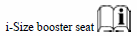 	II.	JustificationAmendment to allow i-Size booster to use i-Size logo. To make consistent with 02 series.